Liceo Industrial de SantiagoLenguaje y ComunicaciónComprensión Textos LiterariosContinuidad de los parques(Julio Cortázar)   Había empezado a leer la novela unos días antes. La abandonó por negocios urgentes, volvió a abrirla cuando regresaba en tren a la finca; se dejaba interesar lentamente por la trama, por el dibujo de los personajes. Esa tarde, después de escribir una carta a su apoderado y discutir con el mayordomo una cuestión de aparcerías, volvió al libro en la tranquilidad del estudio que miraba hacia el parque de los robles. Arrellanado en su sillón favorito de espaldas a la puerta que lo hubiera molestado como una irritante posibilidad de intrusiones, dejó que su mano izquierda acariciara una y otra vez el terciopelo verde y se puso a leer los últimos capítulos. Su memoria retenía sin esfuerzo los nombres y las imágenes de los protagonistas; la ilusión novelesca lo ganó casi en seguida. Gozaba del placer casi perverso de irse desgajando línea a línea de lo que lo rodeaba, y sentir a la vez que su cabeza descansaba cómodamente en el terciopelo del alto respaldo, que los cigarrillos seguían al alcance de la mano, que más allá de los ventanales danzaba el aire del atardecer bajo los robles. Palabra a palabra, absorbido por la sórdida disyuntiva de los héroes, dejándose ir hacia las imágenes que se concertaban y adquirían color y movimiento, fue testigo del último encuentro en la cabaña del monte. Primero entraba la mujer, recelosa; ahora llegaba el amante, lastimada la cara por el chicotazo de una rama. Admirablemente restallaba ella la sangre con sus besos, pero él rechazaba las caricias, no había venido para repetir las ceremonias de una pasión secreta, protegida por un mundo de hojas secas y senderos furtivos. El puñal se entibiaba contra su pecho, y debajo latía la libertad agazapada. Un diálogo anhelante corría por las páginas como un arroyo de serpientes, y se sentía que todo estaba decidido desde siempre. Hasta esas caricias que enredaban el cuerpo del amante como queriendo retenerlo y disuadirlo, dibujaban abominablemente la figura de otro cuerpo que era necesario destruir. Nada había sido olvidado: coartadas, azares, posibles errores. A partir de esa hora cada instante tenía su empleo minuciosamente atribuido. El doble repaso despiadado se interrumpía apenas para que una mano acariciara una mejilla. Empezaba a anochecer.    Sin mirarse ya, atados rígidamente a la tarea que los esperaba, se separaron en la puerta de la cabaña. Ella debía seguir por la senda que iba al norte. Desde la senda opuesta él se volvió un instante para verla correr con el pelo suelto. Corrió a su vez, parapetándose en los árboles y los setos, hasta distinguir en la bruma malva del crepúsculo la alameda que llevaba a la casa. Los perros no debían ladrar, y no ladraron. El mayordomo no estaría a esa hora, y no estaba. Subió los tres peldaños del porche y entró. Desde la sangre galopando en sus oídos le llegaban las palabras de la mujer: primero una sala azul, después una galería, una escalera alfombrada. En lo alto, dos puertas. Nadie en la primera habitación, nadie en la segunda. La puerta del salón, y entonces el puñal en la mano, la luz de los ventanales, el alto respaldo de un sillón de terciopelo verde, la cabeza del hombre en el sillón leyendo una novela.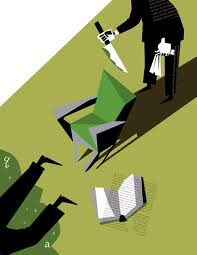 Luego de haber leído el texto, responde las siguientes preguntas                                                                              I. Selección múltiple: Ennegrece el círculo de la alternativa que corresponda según el enunciado planteado.  La continuidad a la que hace referencia el título del cuento se establece entre:El mayordomo y el asesino.El comienzo y el final de la vida.Los amantes y el parque.La ficción de la novela y quien la lee.El narrador y los amantes.El protagonista no advierte la presencia del asesino porque:Lee concentradamente de espaldas a la puerta.Las preocupaciones de su finca lo mantienen ocupadoSe distrae al escribir una carta a su apoderadoDiscute con su mayordomo un contratoObserva por el ventanal el encuentro de los amantes.3-	En relación con el interior de la casa donde se encontraba el lector de la novela, el  	amante:a)	lo conocía por referencia.b)	lo conocía parcialmente.c)	lo conocía totalmente.d)	se lo imaginaba.e)	no lo conocía4-   	 En relación con el desenlace de los hechos, el lector de la novela había regresado a 	la  finca:a)	Ese mismo día.b)	Unos días antes.c)	El día anterior.d)	Después de escribir una carta.e)	Por unos negocios urgentesII. Preguntas de Respuestas breves: Responde las preguntas en el espacio indicado.   5. ¿Cuándo comenzó el protagonista a leer la novela?_____________________________________________________________________________6. ¿Por qué abandonó la lectura?_____________________________________________________________________________7. ¿Qué hizo después de escribir una carta a su apoderado?_____________________________________________________________________________8. Según el texto, ¿qué quiere expresar el escritor con la frase” Gozaba del placer casi perverso de irse desgajando línea a línea de lo que lo rodeaba”?______________________________________________________________________________________________________________________________________________________9. Describa el último encuentro de los amantes.____________________________________________________________________________10. Cuándo se separaron los amantes, ¿Qué hizo él?_____________________________________________________________________________11. ¿Por qué no estaba el mayordomo a esa hora?12. ¿A quién encuentra el amante?_____________________________________________________________________________13. De acuerdo a lo leído, ¿a qué mundo literario pertenece este cuento? ¿Por qué? ¿Cuál es elemento expresado en el texto que te permitió reconocer el mundo literario?_______________________________________________________________________________________________________________________________________________________________________________________________________________________________________14. Escriba uno de los finales que hayan imaginado  “Continuidad de los parques” :             ¿Qué podría suceder una vez que el amante entra en el cuarto? ¿A quién mataría? ¿Y qué sucedería con el libro una vez muerto el personaje del lector? ¿Qué sucedería con ese personaje? ¿Y con la pareja?____________________________________________________________________________________________________________________________________________________________________________________________________________________________________________________________________________________________________________________________________________________________________________________________________________________________________________________________________________________________________________________________________________________________________________________________________________________________________________________________________________________________________________________